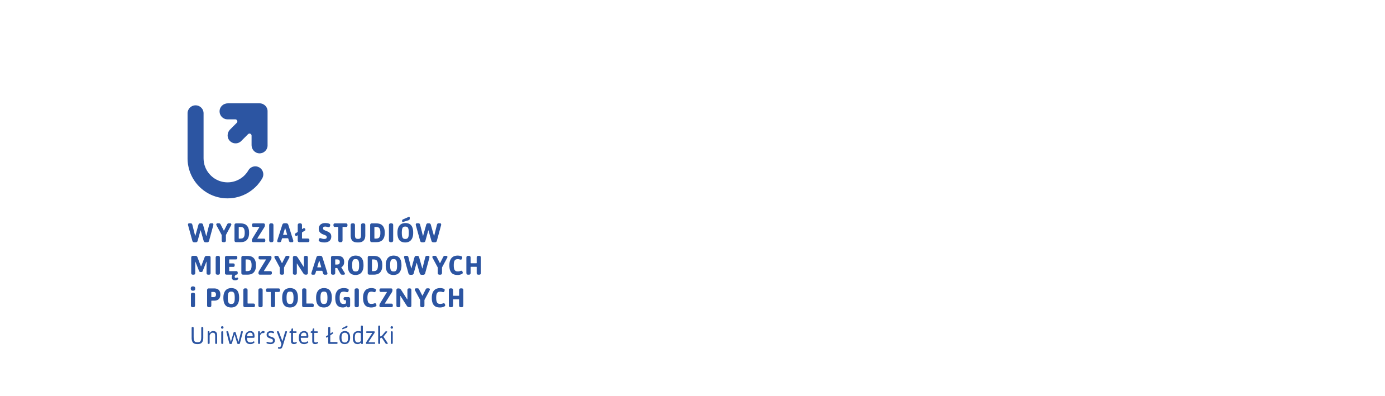 Wniosek o nagrodę Dziekana WSMiP za pojedyncze, wybitne publikacjew roku …….…………………………………………………………………………..Podpis Załącznik 3Dotyczy: przyznawania nauczycielom akademickim Wydziału Studiów Międzynarodowych i Politologicznych UŁ dodatkowych nagród za osiągnięcia publikacyjne i największy postępOświadczenie współautora Oświadczam, iż mój udział procentowy w publikacji ………………………………………………………………………………………………………………………………………………………………………………………………………………………………………………………………………………………………wynosi …………………………….. %. 				Podpis ………………………………………………………………………………Annex 3Concerns: Awards for academic teachers of the Faculty of International and Political Studies of the University of Lodz for publication achievements and the highest progressCo-author's statementI declare that my percentage share in the publication:………………………………………………………………………………………………………………………………………………………………………………………………………………………………………………………………………………………………is ………………………………………………… %.Signature…………………………………………………………………..Imię, nazwiskoPublikacja (autor/autorzy, tytuł, miejsce wydania, rok, strony) Punktacja zgodna z listą Ministerstwa właściwego ds. szkolnictwa wyższego W przypadku współautorstwa udział procentowy poszczególnych autorów wraz z ich afiliacją 1.2.3.4.5 i nast.